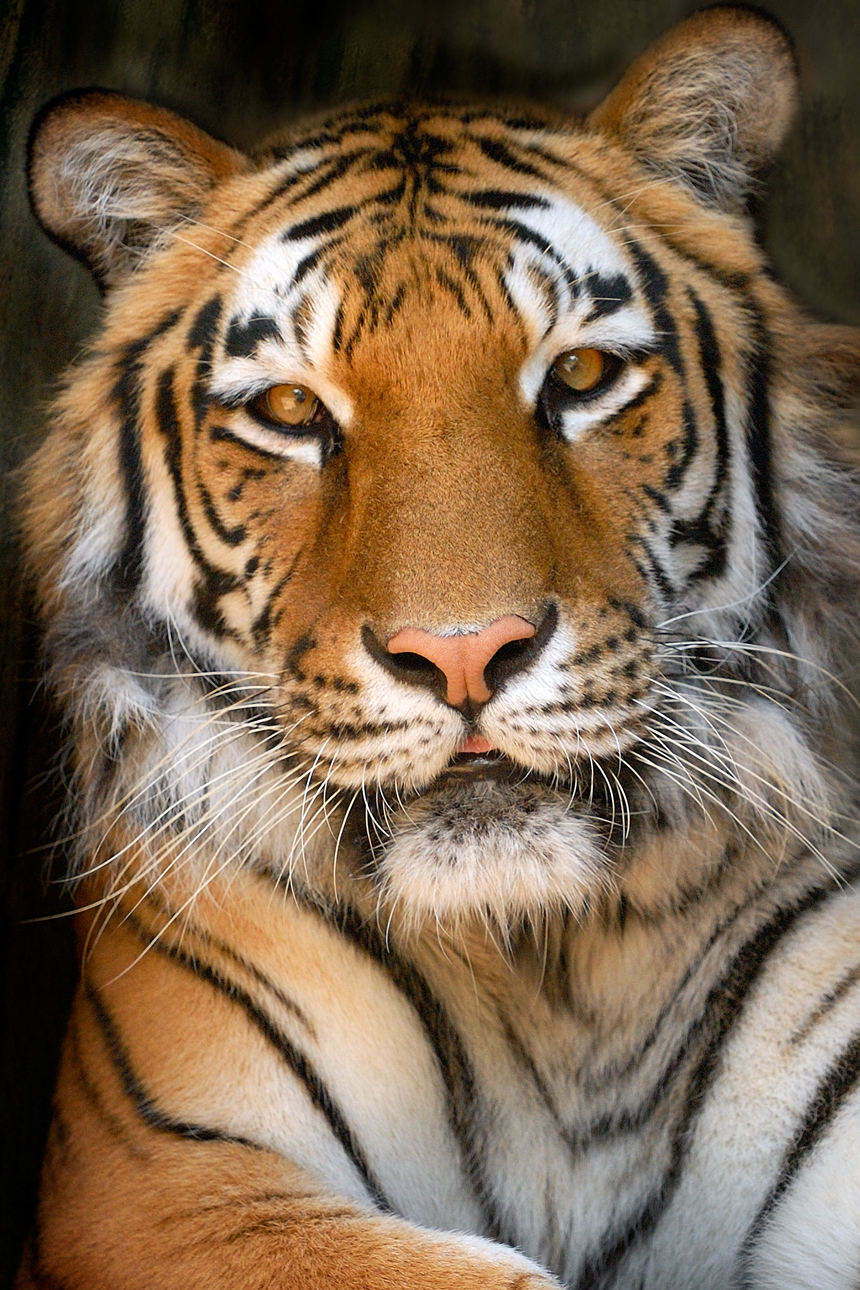 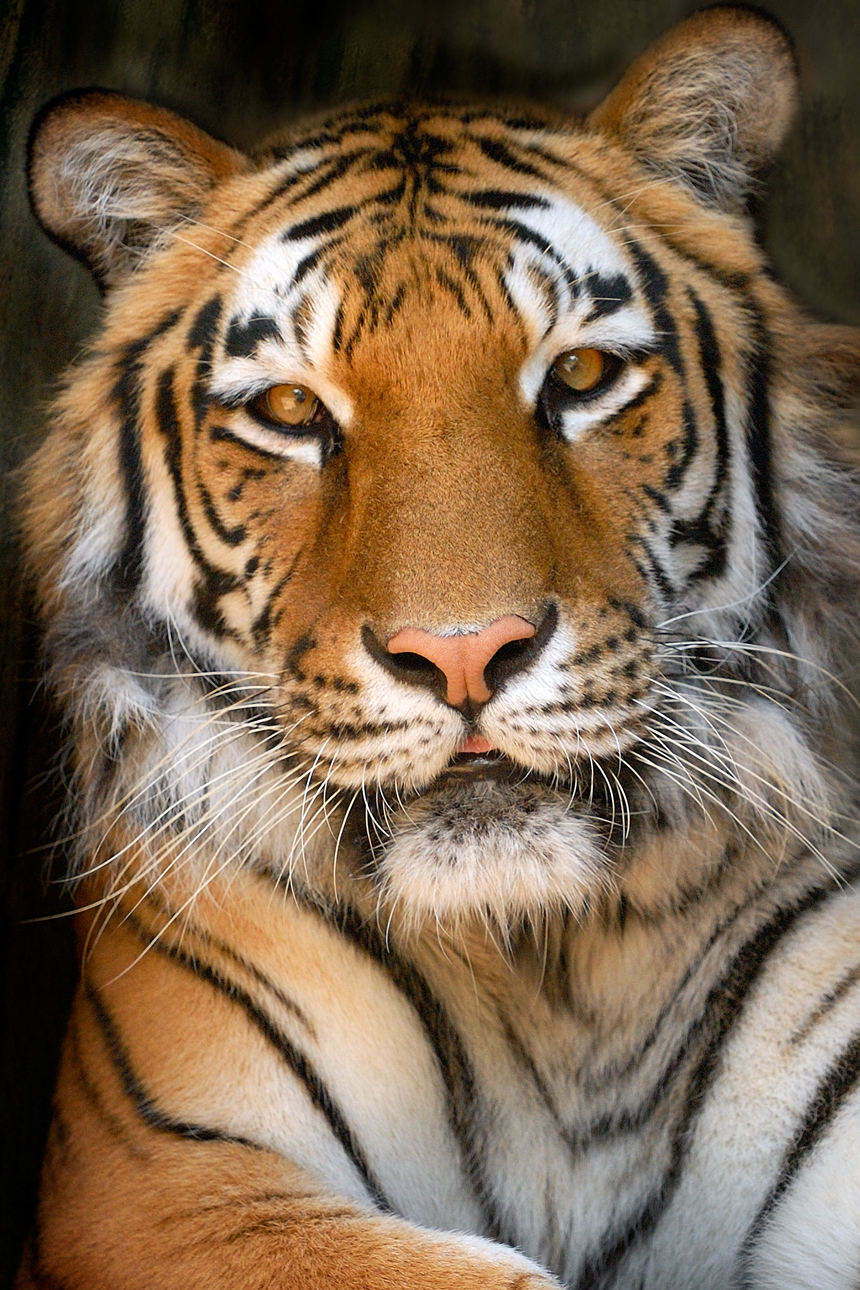 To manage accounts: www.myschoolaccount.com    No breakfast on 2 hour delays	*Menu Subject to ChangeSUNDAYMONDAYTUESDAYWEDNESDAYTHURSDAYFRIDAYSATURDAY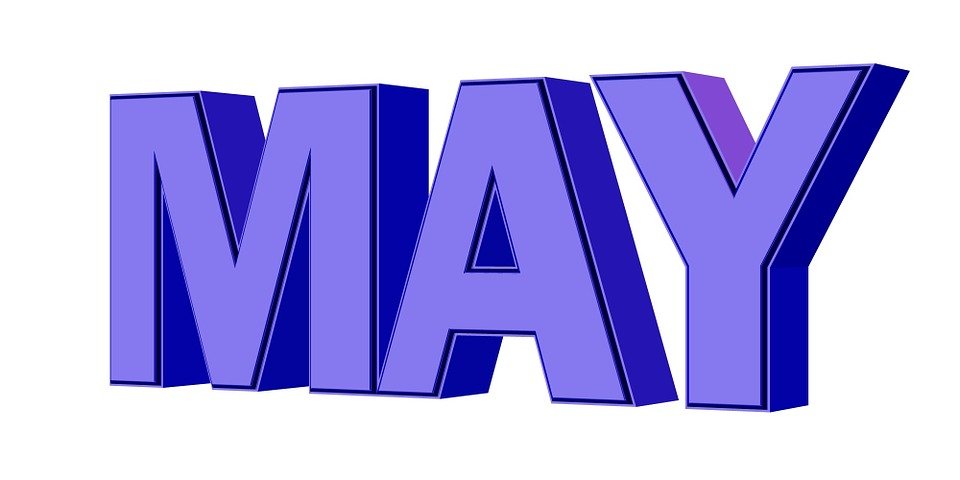 May 3Cereal MuffinFruitMilkMay 4Pancake on a StickJuiceMilkMay 5French Toast SticksFruitMilkMay 6Breakfast PizzaFruitMilkMay 7Mini PancakesJuiceMilkElementary Breakfast - FREEMilk -$.50May 10Cereal MuffinFruitMilkMay 11Pancake on a StickJuiceMilkMay 12French Toast SticksFruitMilkMay 13Breakfast PizzaFruitMilkMay 14Mini PancakesJuiceMilk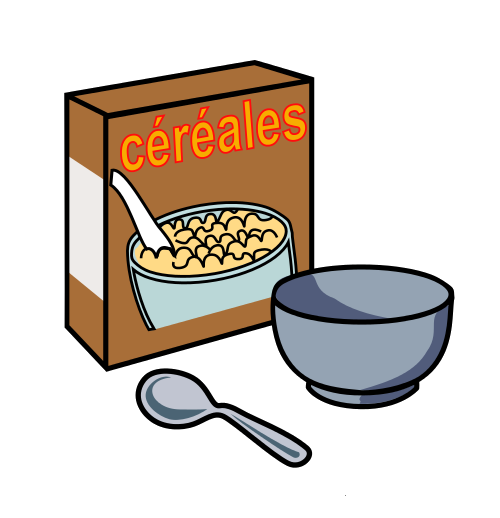 May 17Cereal MuffinFruitMilkMay 18Pancake on a StickJuiceMilkMay 19French Toast SticksFruitMilkMay 20Breakfast PizzaFruitMilkMay 21Mini PancakesJuiceMilkPre-K alternative meal –Tuesdays -Mini PancakesFridays –CerealMay 24Cereal MuffinFruitMilkMay 25CerealMuffinJuiceMilkMay 26Breakfast VarietyJuiceMilkMay 27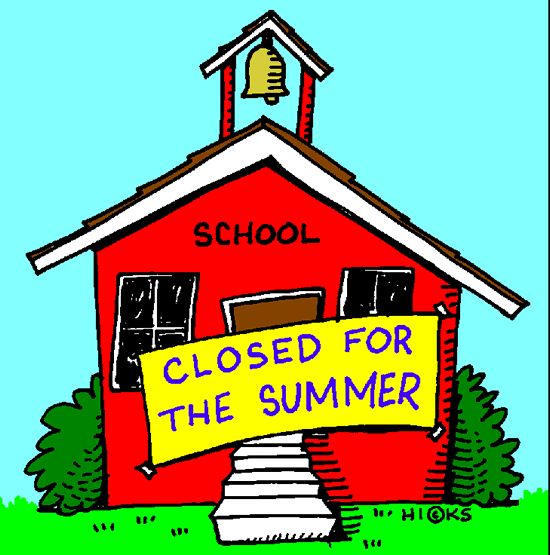 May 28Pre-KMini PancakesFruitMilk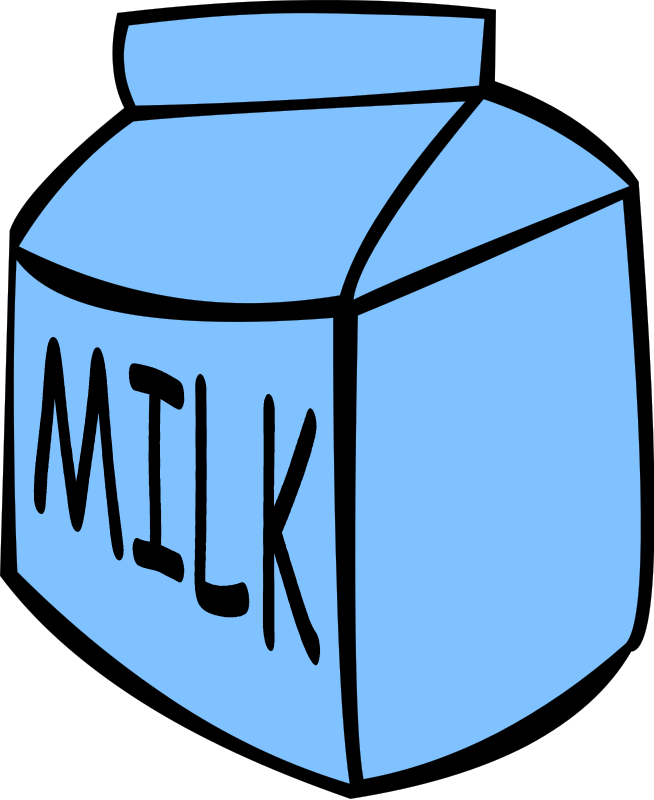 May 31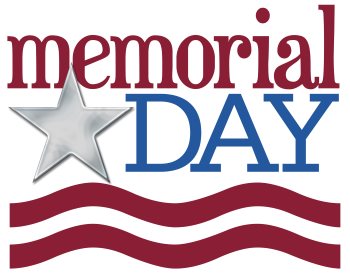 June 1Pre-KCerealFruitMilkJune 2Pre-KVirtual SchoolJune 3Pre-KMini PancakesFruitMilkJune 4Pre-KCerealFruitMilkAll Meals areserved with 1% milk, fat free chocolate, fat free vanilla, fat free strawberry